BİTİRME ÇALIŞMASI YAZIM KILAVUZU1. BİTİRME TEZİ / PROJESİ KİTABI NASIL HAZIRLANMALIDIR? Bitirme tezi, uzun bir çalışma süresinde edinilen bilgileri, deneyimleri içereceği için iyi düzenlenmiş bir kitap, konu ile ilgilenen kişiler için yararlı bir kaynak olacaktır. Bu sebeple tez kitabının içeriğinin hazırlanmasında bazı kurallara dikkat edilmelidir.1.1. Bitirme Tezinin Başlığı Nasıl Olmalıdır? Bitirme tezinin başlığı, kitabı okuyacak kişilere tez hakkında fikir verecek şekilde belirlenmelidir. Başlık ne çok kısa ne de ilgiyi dağıtacak kadar uzun olmalıdır. Örneğin “İnsan Yüzü Tanıma”, yüz tanıma konusunda birden fazla yöntem olduğu için, tez çalışması hakkında yeterli fikir veremeyen genel bir başlıktır. “İnsan Yüzünün Geometrik Özelliklerini Değerlendirerek Yüz Tanıma Konusunda Bir Uygulama” gereksiz kelimeler içerdiği için karmaşık bir başlıktır.  “Geometrik Özelliklerine Göre Yüz Tanıma” konuyu tanıtmak için yeterli ve anlaşılır bir başlıktır. 1.2. Önsöz Nasıl Yazılmalıdır?  Önsöz, uzun bir çalışmayı tamamlayan kişinin tezinin teknik ve bilimsel içeriğinden bağımsız olarak görüşlerini yazdığı bölümdür. Ayrıca bu bölümde, tez çalışması sırasında bilgi, kaynak v.b. yardımı alınan kişi ve kuruluşlara teşekkür edilmelidir. Bu bölümde, çalışmasını tamamlayan kişi kendisine destek olan, yardım eden ailesine ve arkadaşlarına da teşekkür edebilir.1.3. Özet Nasıl Yazılmalıdır? Bir bitirme tezinin en çok okunan bölümleri özet, giriş ve sonuç bölümleridir. Konu hakkında sadece genel bilgi edinmek isteyen kişiler çoğunlukla bu üç bölümü okumakla yetinirler. Bunun için tezin konusu ve elde edilen önemli sonuçlar özet, giriş ve sonuç bölümlerinde tekrar tekrar yazılmalıdır.Özetin amacı, okuyucunun tez konusu hakkında genel bir fikir sahibi olmasını sağlamaktır. Özetin ilk paragrafında tez konusu tanıtılmalıdır. Diğer paragraflarda çalışmanın kapsamı ve amaçları adım adım anlatılmalı, kullanılan yöntemler kısaca tanıtılmalı ve ana sonuçlar verilmelidir.Özet, tamamlanmış bir çalışmayı anlattığı için geniş geçmiş zaman kullanılmalıdır. Anlatım,  “yapılmıştır, tamamlanmıştır” gibi edilgen yapıda olmalıdır.1.4. Tez Metni Nasıl Yazılmalıdır? Okuyucunun tez kitabını rahat takip edebilmesini ve ilgilendiği bilgilere kolayca ulaşabilmesini sağlamak için tez metni ana bölümlere ayrılarak yazılmalıdır. Her tez metninin ilk bölümü giriş, son bölümü ise sonuç bölümü olmalıdır. 1.4.1. Giriş Bölümü Nasıl Yazılmalıdır? Giriş bölümü, okuyucunun konuyla ilgili başka yayınları okumaya gerek duymadan tezi anlayıp değerlendirebilmesini sağlamak için yeterli temel bilgileri içermeli, çalışmanın yapılmasının gereğini ve amacını da kısaca anlatmalıdır. Bu konunun seçiliş sebebi ve konunun neden önemli olduğu, giriş bölümünde iyi bir şekilde vurgulanmalıdır.Giriş bölümünün yapısı şöyle olmalıdır:          Tez konusunun tanımı bir kez daha yapılmalıdır.          Tez çalışmasının anlaşılabilmesi için bilinmesi gereken ön bilgiler varsa anlatılmalıdır.          Aynı konuda, daha önce yapılmış çalışmalar varsa anlatılmalı ve değerlendirilmesi yapılmalıdır.          Çalışmada kullanılan yöntemler ve bu yöntemlerin seçiliş sebebi açıklanmalıdır.          Okuyucunun hangi bölümleri okuyacağına karar vermesini kolaylaştırmak için tez kitabının sonraki bölümleri kısaca tanıtılmalıdır.1.4.2. Diğer Bölümler Nasıl Yazılmalıdır? Tez kitabının girişten sonraki bölümlerinde girişte ana hatlarıyla tanıtılan tez çalışması, ayrıntılı olarak anlatılmalıdır. Bu bölümler, tez  hakkında ayrıntılı bilgi sahibi olmak veya  aynı konuda çalışma yapmak isteyen kişilere yönelik olacağı için yapılan tez çalışması, önemli bilgileri atlamadan adım adım anlatılmalıdır. Genellikle tez kitabını okuyanlar, her ana bölümün ilk paragrafını okuyarak o bölüm hakkında fikir sahibi olmaya çalışırlar. Bunun için her ana bölümün ilk paragrafı o bölümü ana hatlarıyla tanıtmalıdır.Tez çalışmasının daha rahat değerlendirilmesi ve anlaşılabilmesi için anlatım, şekil ve tablolarla kuvvetlendirilmelidir. Tez çalışması deneysel bir çalışma ise yapılan deneylerden elde edilen sonuçlar tablolar halinde verilerek, sonuçların değerlendirilmesi kolaylaştırılmalıdır. Deneysel olmayan tez çalışmalarında da özel durumlar haricinde mutlaka bir “Uygulama“ bölümü olmalıdır. Bu bölümde, gerçekleştirilen sistemin nasıl uygulandığı ve uygulama aşamasında elde edilen sonuçlar anlatılmalıdır. Uygulama bölümünde, veri sayısının genelleme yapılabilecek kadar çok olmasına dikkat edilmelidir. 1.4.3. Sonuç Bölümü nasıl Yazılmalıdır? Sonuç bölümü, gerçekleştirilen tezden elde edilen sonuçların değerlendirildiği bölümdür. Bu bölümün yapısı şöyle olmalıdır:          Tez konusu tanımlanmalı ve kullanılan yöntemler özetlenmelidir.           Elde edilen sonuçlar açık ve basit cümlelerle ifade edilmelidir.           Deneysel çalışmalarda, farklı deney sonuçlarının değerlendirilmesinden elde edilen ana sonuçlar anlatılmalı mümkünse bu sonuçlara göre genellemeler yapılmalıdır.           Bu konuda çalışmak isteyenlere yol göstermek için yapılan tez çalışmasında başlangıçta belirlenen hedefe ne kadar ulaşıldığı, çalışmanın üstün ve eksik yönleri anlatılmalı ve ileriye yönelik çalışmalar için, varsa öneriler belirtilmelidir.2. BİTİRME TEZİ/PROJESİ KİTABININ DÜZENİ NASIL OLMALIDIR? Bitirme tezi/projesi aşağıdaki gibi düzenlenmelidir:Dış kapakİç kapak sayfasıÖn SayfalarİçindekilerŞekil ListesiTablo ListesiSembol ListesiKısaltma ListesiÖnsözÖzetAbstractTez MetniGirişAna MetinSonuçSon SayfalarKaynaklarEklerÖzgeçmiş2.1. Dış Kapak Bitirme tezi/projesi kitabının dış kapağı beyaz karton cilt olmalıdır.          Dış Kapakta aşağıdaki bilgiler bulunmalıdır.          Yıldız Teknik Üniversitesi Elektrik Elektronik Fakültesi          Bölüm adı          Tezin türü          Bilgisayar Mühendisliği Bölümünde Bitirme Projesi          Elektronik ve Haberleşme Mühendisliği ve Elektrik Mühendisliği Bölüm’lerinde Bitirme Tezi veya Bitirme Projesi          Tezin adı          Tez danışmanının ünvanı, adı, soyadı          Tezi yapan öğrencilerin numarası, adı, soyadı          İstanbul, yıl Bu bilgilerin sayfa düzeni Ek 1’deki gibi olmalıdır.2.2. İç Kapak Sayfası İç kapak sayfasının içeriği ve düzeni dış kapak sayfasının aynısıdır.2.3. Ön Sayfalar İçindekilerİÇİNDEKİLER başlığı altında, ön sayfaların, tez metninin bölüm ve altbölümlerinin ve son sayfaların başlıkları ve sayfa numaraları verilmelidir. İçindekiler’in düzeni Ek 2’deki gibi olmalıdır.Sembol ListesiGerekli görülüyorsa, kullanılan sembollerin listesi alfabetik sıra ile SEMBOL LİSTESİ başlığı altında verilmelidir (Ek 3).Kısaltma ListesiGerekli görülüyorsa, kullanılan kısaltmaların listesi alfabetik sıra ile KISALTMA LİSTESİ başlığı altında verilmelidir (Ek 4).Şekil ListesiGerekli görülüyorsa, tez kitabında yer alan şekillere ait bilgiler, ŞEKİL LİSTESİ başlığı altında verilmelidir (Ek 5).Tablo ListesiGerekli görülüyorsa, tez kitabında yer alan tablolara ait bilgiler, TABLO LİSTESİ başlığı altında verilmelidir (Ek 6).ÖnsözÖnsözde tez çalışması ile ilgili gerekli görülen ön açıklamalar ve teşekkür bulunmalıdır.ÖzetÖzet başlığı altında tez çalışmasının tanımı, amaçları ve elde edilen sonuçlar anlatılmalıdır. AbstractTürkçe özetin İngilizce’sidir.2.4. Tez Metni           Tez metni         Giriş          Ana Metin          Sonuçlar bölümlerinden oluşur. Bu bölümlerin yazılmasında dikkat edilmesi gereken kurallar 1. ve 3. bölümlerde anlatılmaktadır.  2.5. Son Sayfalar KaynaklarTez metninde atıf yapılan kaynaklar tezde ortaya çıkış sırasına göre numaralandırılarak KAYNAKLAR başlığı altında verilmelidir (Ek 7). EklerTez metni içinde yer alması gerekli olmayan tablo, fotoğraf, plan, akış diagramı, bilgisayar programı v.b. bilgiler EKLER bölümünde verilmelidir.ÖzgeçmişTezi hazırlayan kişilerin eğitim, öğretim, staj yaptığı yerler, varsa daha önce yaptığı projelere ait bilgiler kronolojik sırayla verilmelidir (Ek 8).3. BİTİRME TEZİ/PROJESİ KİTABININ YAZIMINDA UYULMASI GEREKEN KURALLAR Bitirme tezi/projesi kitabının yazımında aşağıdaki kurallara uyulmalıdır.3.1. Genel Kurallar          Tez kitabı rahat anlaşılır, yazım kurallarına uygun ve basit bir dille yazılmalıdır.           Tez kitabı tamamlanmış bir çalışmayı anlattığı için geniş geçmiş zaman kullanılmalıdır. Tez çalışması edilgen bir yapıda (yapılmıştır, kullanılmıştır gibi) anlatılmalıdır. Genel bilgiler ise geniş zaman kullanılarak (yapılır,  eklenir gibi) verilmelidir. 3.2. Sayfa Düzeni           Tez yazımında A4(210 x 297 mm) standardında beyaz kağıt kullanılmalıdır.          Kağıdın bir yüzü kullanılmalıdır.          Tez yazımında “Times New Roman Tur” karakter tipi kullanılmadır. Harf büyüklüğü 12 punto olmalıdır.          Sayfa kenar boşlukları soldan 3.5, sağdan 2.5, alttan ve üstten 3 cm olmalıdır.          Ön Sayfalar, İçindekiler ii ile başlamak üzere Romen Rakamları ile numarlandırılmalıdır ( iç kapak sayfası i kabul edilir, yazılmaz).            Sayfa numarası sayfanın üst kısmına, ortalanarak yazılmalıdır.          Satır ve paragraflar en sol kenardan başlamalıdır.          Satırlar sağdan ve soldan aynı hizada olmalıdırlar          Tez metninde 1.5 satır aralığı kullanılmalıdır.           Paragraflar arasında 1.5 satır aralığı boşluk bırakılmalıdır.          Ana bölümler yeni bir sayfadan başlamalıdır.          Başlıklardan sonra 1.5 satır aralığı boşluk bırakılmalıdır.3.3. Bölüm Başlıkları           Tez metninin bölüm ve alt bölüm başlıkları (1., 1.1., 1.2.5. gibi) numaralandırılmalıdır.          Ön sayfalar ve son sayfalarda yer alan başlıklar ve birinci derece bölüm başlıkları büyük harflerle, 2. dereceden başlayarak diğer bölüm başlıkları ise kelimelerin ilk harfleri büyük, diğer harfleri küçük olarak yazılmalıdır.          Tüm bölüm başlıkları, sayfanın sol kenarından başlamalı ve koyu olmalıdır.          Bir bölüm başlığından hemen sonra bir alt bölüm başlığı başlamamalı, bölümleri tanıtmaya yönelik en az bir cümle yazılmalıdır.3.4. Şekiller            Şekil numarası ve açıklaması şeklin altına ve şekilden sonra 1 satır boşluk bırakılarak yazılmalıdır.          Şekillere her ana bölümün numarası ile başlayan ve o bölümün kaçıncı şekli olduğunu gösterecek şekilde numara verilmelidir. Örneğin 3. bölümün 2. şekli “Şekil 3.2” olarak numaralandırılmalıdır.           Şeklin açıklaması, şekil numarasından sonra bir karakter boşluk bırakılarak, ilk sözcüğün ilk harfi büyük diğer harfler küçük olacak şekilde ve koyu yazılmalıdır.          Şekiller ve başlıkları metin içinde ortalanmalıdır.          Bir yayından aynen alınan şekillerde şekil başlığının sonunda kaynak referans gösterilmelidir. Ek 5’de bu kurallara göre düzenlenmiş bir şekil görülmektedir.3.5. Tablolar           Tablo numarası ve açıklaması tablonun üstüne yazılmalıdır. Açıklama ile tablo arasında 1 satır boşluk bırakılmalıdır.          Tablolara her ana bölümün numarası ile başlayan ve o bölümün kaçıncı tablosu olduğunu gösterecek şekilde numara verilmelidir. Örneğin 3. bölümün 2. tablosu “Tablo 3.2” olarak numaralandırılmalıdır.           Tablonun açıklaması, tablo numarasından sonra bir karakter boşluk bırakılarak, ilk sözcüğün ilk harfi büyük diğer harfler küçük olacak şekilde ve koyu yazılmalıdır.          Tablolar ve başlıkları metin içinde ortalanmalıdır.          Bir yayından aynen alınan tablolarda, tablo başlığının sonunda kaynak referans verilmelidir.  Ek 6’de bu kurallara göre düzenlenmiş bir tablo görülmektedir.3.6. Eşitlikler ve Bağıntılar          Eşitlik ve bağıntıların yazımına sayfanın sol kenarından başlanmalıdır.          Eşitlik ve bağıntılara her ana bölümün numarası ile başlayan ve o bölümün kaçıncı eşitlik veya bağıntısı olduğunu gösteren bir numara verilmelidir.  Bu numara parantez içinde satır sonuna yazılmalıdır. Örneğin 3. bölümde verilen 4. bağıntı (3.4) şeklinde belirtilmelidir.          Metin ile eşitlik veya bağıntı arasında 1 satırlık boşluk bırakılmalıdır.Örnek:                                    (3.4)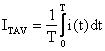 3.7. Metin İçinde Değinmeler Kaynaklara DeğinmeTez metni içinde kaynaklar, tez içerisinde ortaya çıkış sırasına göre numaralandırılarak referans gösterilir. Referans gösterilen kaynağa ait bilgiler, KAYNAKLAR bölümünde numara sırası ile verilir (Ek 7).Örnek:          Belirgin şekilde gri seviyesi farkı olan iki bölge arasında kalan sınır çizgisi kenar (edge) olarak isimlendirilir1.Şekil, Tablo, Eşitlik ve Bağıntılara DeğinmeTez metni içinde bir şekil, tablo, eşitlik veya bağıntıya numarası verilerek değinilir.Örnek:          Select Out ve Select In sinyallerinde elektriksel bir kesinti oluşmaması için kullanılabilecek devrenin yapısı Şekil 3.4’de görüldüğü gibidir.           Paralel kanalda tanımlı komutlar ve bu komutların iç yapıları Tablo 3.2’de  görüldüğü gibidir.           Kenar Belirleme işleminde Gradient operatörünün genliği Eşitlik 4.2’de belirtildiği gibi hesaplanır.3.8. Kaynaklar Tez metninde atıf yapılan kaynaklar tez kitabında ortaya çıkış sırasına göre numaralandırılarak parantez içinde belirtilmelidir. Kaynakların yazımında aşağıdaki kurallara dikkat edilmelidir.          İkiden fazla yazarlarda ilk iki isim alınıp, diğer isimler için Türkçe yayınlarda “v.d.”, İngilizce yayınlarda “et.al.”  eklenmelidir.          Kaynak bir makale ise, yazarın soyadı, adının baş harfi, parantez içinde yılı, çift tırnak arasında makalenin tam başlığı, derginin adı(veya uluslararası kısaltmaları), cilt numarası, sayı numarası, başlangıç ve bitiş sayfa numaraları yazılmalıdır.          Kaynak sempozyumdan alınmış bir bildiri ise, yazarın soyadı, adının baş harfi, parantez içinde yılı, bildirinin adı, sempozyumun adı, yapıldığı yer,  başlangıç ve bitiş sayfa numaraları yazılmalıdır.          Kaynak bir kitap ise, yazarın soyadı, adının baş harfi, parantez içinde yılı, kitabın adı, yayın evi yazılmalıdır.          Kaynak basılmış bir tez ise, yazarın soyadı, adının baş harfi, parantez içinde yılı, tezin adı, tezin türü, tezin sunulduğu kuruluş yazılmalıdır.Ek 1 Dış Kapak ÖrneğiEk 2 İçindekiler ÖrneğiİÇİNDEKİLER................................................  SayfaSEMBOL LİSTESİ..............................................    iiiKISALTMA LİSTESİ...........................................    ivŞEKİL LİSTESİ..................................................     vTABLO LİSTESİ.................................................   viÖNSÖZ.............................................................   viiÖZET.................................................................  viiiABSTRACT.........................................................              ix1. GİRİŞ..............................................................               12. ELEKTROTERAPİNİN TARİHSEL GELİŞİMİ...       53. ELEKTROFİZYOLOJİNİN TEMELLERİ............        93.1 Elektriksel Uyarı – İmpulse............................       113.2 Elektrotonus - Uyarının İletimi........................      123.2.1 Fiziksel elektrotonus...................................        123.2.2 Fizyolojik elektrotonus................................        15..............8. SONUÇLAR....................................................           97KAYNAKLAR......................................................             99EKLER...............................................................           101ÖZGEÇMİŞ.......................................................            108Ek 3 Sembol Listesi  Örneği SEMBOL LİSTESİ C          Dokunun kapasitansıH          Isı miktarıq           Faz yüküw          Açısal hızXC             Kapasitif reaktansXL              Endüktif reaktansEk 4 Kısaltma Listesi ÖrneğiKISALTMA LİSTESİ AC        Alternating Current(Dalgalı Akım)AF         Alçak FrekansDC       Direct Current(Doğru Akım)PWD    Pulse Width Modulation (Darbe Genişliği Modülasyonu)RDD    Ranvier Düğümleri DinlemedeRDU    Ranvier Düğümleri UyarıdaTENS   Transcutaneous Electrical Nerve Stimulation (Deri Yoluyla Elektriksel Sinir Uyarımı)Ek 5 Şekil ÖrneğiŞekil 5.2 Ayrık Fourier Dönüşümünde örnekleme frekansı çok düşük seçilirse frekans spektrumunda üstüste gelmeler olur.Ek 6 Tablo ÖrneğiTablo 4.5 Değişik sunucu platformlarında işletme giderlerinin dağılımı (IDC, 1998) (ağ merkezli modelde önemli olan unsurlara ait giderler açık gri ile belirtilmiştir.)Ek 7 Kaynaklar ÖrneğiKAYNAKLARKaynak kitap ise:1 Akansu, A. ve Haddad, R.A., (1992), Multiresolution Signal Decomposition, Academic Press, San Diego.Kaynak makale ise:2 Cohen, M., Greenberg, D. v.d., (1986), “An Efficient Radiosity Approach for Realistic Image Synthesis”, IEEE Computer Graphics and Applications, Vol.6, No.3, pp.26-35.Kaynak sempozyum bildirisi ise:3 Turner, L. ve Grauman, P., (1995) “Rapid Hardware Prototyping of Digital Image Processing Systems, 5th International Workshop on Field Programmable Logic and Applications, pp.111-118.Kaynak basılmış bir tez ise:4 Başak, S., Güneydaş, İ., v.d., (1998) “Belirleyici Özelliklerine Göre İnsan Yüzü Tanıma”, Bitirme Projesi, Yıldız Teknik Üniversitesi Bilgisayar Bilimleri ve Mühendisliği Bölümü.Ek 8 Özgeçmiş Örneği ÖZGEÇMİŞ Ad Soyad    : Duygu ÜneyDoğum Tarihi : 25.07.1977Doğum yeri   : İstanbulLise          : 1988 - 1994  Kadıköy Kız LisesiStaj Yaptığı Yerler : Türk Telekomünikasyon A.Ş., İstanbul (8 hafta), Bundesanstalt für Strassenwesen, Almanya (10 hafta).YILDIZ TEKNİK ÜNİVERSİTESİELEKTRİK-ELEKTRONİK FAKÜLTESİ...................................... BÖLÜMÜBitirme Tezi/ProjesiTEZ/PROJE ADITez/Proje Danışmanı : Öğretim Üyesinin ünvanı, adı, soyadı Öğrencinin Numarası, Adı, Soyadı::İstanbul, yıl Maliyet UnsurlarıIBM OS/400IBM OS/400NT ServerNT Server Maliyet Unsurları$/Yıl/Kişi%$/Yıl/Kişi%Planlama ve Yönetim4161783117Satın alma2612485Kuruluş16273126Kullanıcı Destek4241775415Uygulama Geliştirme72329115723Web Yönetimi16061713Veri Tabanı Yönetimi12353948Yönetim9842365Ağ Yönetimi12553196Yedekleme251401Fon Yönetimi00792Geliştirme/ /Değiştirme3211463Operasyon14863156Devre Dışı Bırakma492321İmha0000TOPLAM25111005034100